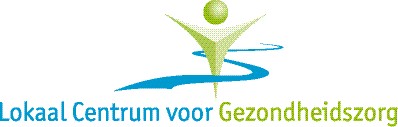 Peulenstraat 140   –   Drijverschuit 7  				  Hardinxveld-GiessendamInschrijfformulier Gegevens patiënt:Naam:											m/vAdres:Postcode:Tel.nr:Mobiel nr:Geb.datum:Verzekering+polisnr:BSN-nummer:ID / rijbewijs nummer: ID/rijbewijs geldig tot:ID/rijbewijs gecontroleerd:(in te vullen door de praktijk)Emailadres:																						            Nieuwe arts:						Vorige huisarts:Handtekening					d.d.                                           Volgens de nieuwe regelgeving is iedere nieuwe patiënt zich verplicht te legitimeren bij de assistente. Wij zullen de geldigheid van uw legitimatie controleren bij inschrijven, daarom vragen wij u een geldig legitimatiebewijs mee te brengen als u dit formulier inlevert. Bent u bekend met de volgende aandoeningen:Suikerziekte							ja / neeZo ja gebruikt u medicatie en welke?Hart en vaatziekten?					ja / neeZo ja gebruikt u medicatie en welke?Longziekten ( astma  / copd)?				ja / neeZo ja gebruikt u medicatie en welke?Hoge bloeddruk?						ja / neeZo ja gebruikt u medicatie en welkeHeeft u operaties ondergaan?				ja / neeZo ja welke operaties en wanneer?Allergieën?							ja / neeZo ja waarvoor bent u allergisch?Rookt u							ja / neeKomen er in uw familie hart en /of vaatziekten en/of diabetes voor?					ja / neeKomen er erfelijke afwijkingen in de familievoor?								ja/neeKomen er aangeboren afwijkingen in de familie voor?							ja/neeHIERBIJ GEEF IK TOESTEMMING AAN DE CENTRALE 		JA/NEE HUISARTSENPOST GORINCHEM TOT INZAGE IN EEN SAMENVATTING VAN MIJN MEDISCH DOSSIER IN GEVAL DIT VOOR DE ZORGVERLENING VANUIT DE HUISARTSEN-               POST NOODZAKELIJK IS. 				